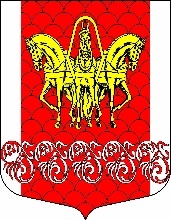 Администрация                       муниципального образования«Кисельнинское сельское поселение»Волховского муниципального районаЛенинградской областиПОСТАНОВЛЕНИЕот 06 апреля 2020 года № 68О реализации Указа Президента Российской Федерации от 2 апреля 2020 года № 239В целях реализации Указа Президента Российской Федерации от 2 апреля 2020 года №	239 «О мерах по обеспечению санитарно-эпидемиологического благополучия населения на территории Российской Федерации в связи с распространением новой коронавирусной инфекции (COVID-19)» в соответствии с постановлением Правительства Ленинградской области от 03 апреля 2020 года № 171 «О реализации Указа Президента Российской Федерации от 02 апреля 2020 года № 239»,постановляю:В период с 6 по 30 апреля 2020 года:Сектору по общим и социальным вопросам, безопасности,  ЖКХ администрации муниципального образования «Кисельнинское сельское поселение» (Тепнина С.А.) осуществлять контроль исполнения запрета на проведение всех массовых мероприятий на территории муниципального образования «Кисельнинское сельское поселение» Волховского муниципального района Ленинградской области.Приостановить работу организаций в сфере культуры, спорта и туризма, расположенных на территории муниципального образования «Кисельнинское сельское поселение» Волховского муниципального района Ленинградской области. Сектору финансов и экономики, бухгалтерии, муниципального заказа администрации муниципального образования «Кисельнинское сельское поселение» (Шарова А.А.) обеспечить работу муниципальных учреждений муниципального образования «Кисельнинское сельское поселение» Волховского муниципального района Ленинградской области в режиме карантина.Базам отдыха, объектам массового отдыха, гостиницам, расположенным на территории муниципального образования «Кисельнинское сельское поселение» Волховского муниципального района Ленинградской области, приостановить предоставление всех услуг, за исключением услуг проживания, предоставляемых с соблюдением обязательных дезинфекционных мероприятий в целях профилактики заболеваний, вызываемых новой коронавирусной инфекцией COVID-19, и услуг питания, предоставляемых посредством доставки проживающим.Запретить посещение лесов на территории муниципального образования «Кисельнинское сельское поселение» Волховского муниципального района Ленинградской области, за исключением лиц, осуществляющий федеральный государственный лесной и пожарный надзор, органов управления и сил единой государственной системы предупреждения и ликвидации чрезвычайных ситуаций, скорой неотложной медицинской помощи, арендаторов лесных участков (с целью патрулирования).Запретить охоту и нахождение в охотничьих угодьях на территории муниципального образования «Кисельнинское сельское поселение» Волховского муниципального района Ленинградской области, находящихся на особо охраняемых природных территориях федерального значения, кроме лиц, осуществляющих федеральный государственный охотничий надзор, федеральный государственный надзор в области охраны, воспроизводства объектов животного мира и среды их обитания, производственный охотничий контроль (с целью патрулирования). Работодателям ввести карантин на всех предприятиях, организациях муниципального образования «Кисельнинское сельское поселение» Волховского муниципального района Ленинградской области в местах проживания временной рабочей силы.Ограничить работу предприятий, организаций в строгом соответствии с Указом Президента Российской Федерации от 2 апреля 2020 года № 239 и постановлением Правительства Ленинградской области от 3 апреля 2020 года № 171.В период с 6 по 30 апреля 2020 года обеспечить работу сотрудников в количестве 10 процентов численного состава администрации муниципального образования «Кисельнинское сельское поселение» Волховского муниципального района Ленинградской области на усмотрение руководителей структурных подразделений. Оставшимся сотрудникам осуществлять трудовую деятельность с использованием средств удаленного доступа.Ограничить передвижение граждан, проживающих на территории муниципального образования «Кисельнинское сельское поселение» Волховского муниципального района Ленинградской области, в границах сельского поселения, за исключением лиц, относящихся к категориям работников, указанным в пункте 4 Указа Президента Российской Федерации от 2 апреля 2020 года № 239 и постановлением Правительства Ленинградской области от 3 апреля 2020 года № 171. При передвижении необходимо иметь удостоверение личности и документ, подтверждающий место проживания (книжка садовода, свидетельство о праве собственности на жилой дом и т.д.).Иные лица, временно проживающие на территории муниципального образования «Кисельнинское сельское поселение» Волховского муниципального района Ленинградской области, должны находиться в границах сельского поселения по месту временного проживания.Передвижение несовершеннолетних допускается только в сопровождении родителей или иных законных представителей.При выявлении случаев заражения новой коронавирусной инфекцией COVID-19 в населенном пункте муниципального образования «Кисельнинское сельское поселение» Волховского муниципального района Ленинградской области ограничить передвижение граждан границами указанного населенного пункта, за исключением передвижения к месту работы, командирования и по показаниям здоровья. Лица, находящиеся на данной территории, обязаны соблюдать режим самоизоляции в соответствии с постановлением Главного государственного санитарного врача по Ленинградской области.Рекомендовать гражданам ограничить поездки, в том числе в целях туризма и отдыха.Рекомендовать гражданам воздержаться от посещения религиозных объектов, а также иных мест и объектов, специально предназначенных для богослужений, молитвенных и религиозных собраний, религиозного почитания (паломничества). Обязать соблюдать режим самоизоляции граждан в возрасте 65 лет и старше, а также граждан, страдающих хроническими заболеваниями, входящими в перечень заболеваний, требующих соблюдение режима самоизоляции, в соответствии с приложением 3 к постановлению Правительства Ленинградской области от 3 апреля 2020 года № 171. Режим самоизоляции должен быть обеспечен по месту проживания указанных лиц, в том числе в жилых и садовых домах. Настоящее постановление вступает в силу с 7 апреля 2020 года.Постановление подлежит размещению на официальном сайте администрации муниципального образования «Кисельнинское сельское поселение» Волховского муниципального района Ленинградской области.7. Контроль за исполнением настоящего постановления оставляю за собой.Глава администрации МО Кисельнинское СП                                                                             С.Г. Белугин